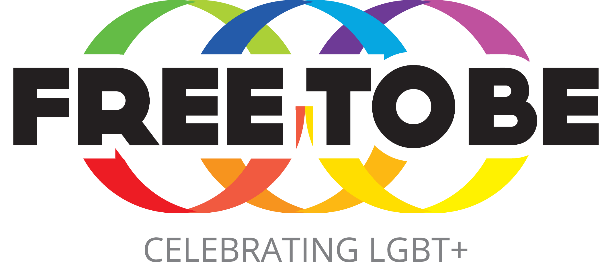 Auditing Your School: Promoting LGBT+ Equality and Tackling Homophobic, Biphobic and Transphobic BullyingThe indicators in this template audit are taken from the full equalities audit available through the EqualiTeach Equalities Award scheme (www.equaliteach.co.uk). The audit is designed to help schools think about their current practice with regards to LGBT+ inclusion and provide ways in which they can improve. Behaviour and WelfareLeadership and ManagementPersonal Development of PupilsTeaching and LearningIndicatorBenchmarks - ExamplesCurrent PracticeHow to Improve1.1 Prejudice-related bullying and incidents are dealt with effectivelyThe school has a robust anti-bullying policy with specific mention of identity-based bullying, including homophobic, biphobic and transphobic (HBT) bullyingThere are clear procedures in place for recognising and responding to all prejudice-related incidents All prejudice-related incidents are recorded, using a separate system to the behaviour log All staff receive training on how to recognise and respond to incidents of HBT bullyingPupil-friendly versions of the anti-bullying policy are shared with pupilsPupils have access to different ways of reporting prejudice-related incidentsThe results of pupil surveys show that pupils trust leaders to respond effectively to incidents of HBT bullying and know who to go to if they have an issueSenior leaders and governors are aware of the prevalence and type of HBT bullying incidents in the school and strategies are developed based on this data1.2 Parents and carers know how to make a complaint of discrimination, harassment and/or victimisation and these are managed in a sensitive, just and empathetic wayThe school has a clear policy and procedures to deal with concerns and complaints, which are communicated to parents and carers A member of the SLT coordinates how complaints by parents and carers are dealt with, keeps accurate records, and ensures that the complainant is kept updated at all stages of the processComplaints are dealt with in a timely fashionInterviews with complainants and others involved in the complaint are conducted with an open mind and in a sensitive fashionResults from parent/carers surveys show that parents trust the school to respond effectively to complaintsThe governing body reviews the handling of complaints at regular intervals to inform improvements and the effectiveness of the complaints procedure1.3 Staff members treat each other, pupils and parents/carers with respect and feel able to make a complaint of discrimination, harassment and/or victimisation and these are managed in a sensitive, just and empathetic wayThere is a robust staff behaviour policy or code of conduct in place which includes a whistleblowing procedure to allow staff to raise concerns All staff are aware of the different routes open to them to report a concern both within and outside schoolStaff receive training about appropriate and inappropriate terminology and jokes and what to do if they have a concern about colleagues’ behaviourStaff surveys show that staff would feel able to make a complaint if they needed to and that they feel safe, valued and included in schoolThe governing body reviews the handling of concerns and complaints at regular intervals to inform improvements and the effectiveness of the behaviour policyIndicatorBenchmarksCurrent PracticeHow to Improve2.1 Equality is core to the school’s ethos and values and communicated to all in the school communityThe school has a robust equality, diversity and inclusion policy, which is accessible to all in the school community, and has specific mention of LGBT+ equalityThere is mention of equality in the school’s home/school agreementThe school’s commitment to equality is clear in the school’s communications with staff, parents/carers, governors and pupils, prospective parents/carers and pupils and the wider communityA nominated Governor/Parent Council representative works in partnership with the SLT to promote LGBT+ equalityStaff, parents/carers, governors and pupils can articulate the school’s commitment to equalityThe school invites parents/carers to provide feedback on the school’s commitment to equality2.2 All members of the staff team receive continuous professional development on issues of LGBT+ equalityTraining on LGBT+ equality is part of a member of staff member’s induction processLGBT+ equality issues are included in staff briefingsIdentified members of staff have responsibility for overseeing key aspects of the promotion of equality, diversity and inclusion within the school, including LGBT+ equalityThe whole staff team receives regular training on a wide breadth of equality areas and working groups are in place to ensure that the learning is implemented2.3 The school promotes a positive environment in which people from all backgrounds feel valued and includedThe school conducts feedback questionnaires with staff, pupils and parents/carers, which ask about their feelings of being valued and included and results are positivePupils from LGBT+ backgrounds see themselves reflected in the wall displays, website and external communicationsNational events which are important to young people in the school are celebrated e.g. LGBT History MonthThe school acts on any negative responses arising from feedback questionnaires with staff, pupils and parents and carers with regards to feelings of exclusionThe voices of pupils are heard, and pupils are actively involved in decision-making. The physical environment of the school is inclusive of people of transgender pupils and staffThe school has an inclusive uniform policy, which takes into account transgender pupils2.4 The school listens to and conducts meaningful consultation with parents/carers, pupils and staff to identify LGBT+ equality issues and barriers to inclusionThe school consults with staff, pupils and parents/carers, with specific mention of LGBT+ equality issuesAction plans are put in place to overcome the barriers and issues which arise from the pupil/staff/parent and carer consultations Parents and carers involve themselves in many aspects of the life of the schoolCommunications take into account language, literacy levels, lack of access to computers, cultural differences2.5 The school assesses the impact of policies and measures on equalities, with regards to current and prospective pupils and parents/carersBefore introducing important new policies or measures, the school carefully assesses their potential impact on LGBT+ equality, its current and prospective pupils and parents, and keeps a record of the analysis and judgements which it makesThe school involves parents/carers and pupils in its assessment of policies impact on LGBT+ equalityIndicatorBenchmarksCurrent PracticeHow to Improve3.1 Young people have the opportunity to explore concepts of homophobia, biphobia and transphobia (HBT) and understand the harms of HBT bullyingThe school celebrates national and international events linked to issues of equality, such as Anti-bullying Week and LGBT History Month, Pupils have access to books and resources which explore HBT bullyingAssemblies and lessons on topics on HBT bullying are deliveredTopics are explored through workshops led by external visitorsConcepts of HBT bullying are embedded into the school’s SMSC development and PSHE programmesYoung people are able to articulate the harms of HBT bullying3.2 Pupils are encouraged to develop an awareness of and pride in their own identities as well as empathy and insight into the lives of experiences of people from different backgroundsOpportunities to explore identity are embedded into the school’s SMSC provision and PSHE programme. Pupils exhibit pride in their own identities and empathy and insight into the lives of experiences of people from different backgrounds.3.3 Pupils learn to understand each other and value diversity; there are strong and positive relationships between individuals from different backgrounds within the schoolYoung people have the opportunity to learn about different families, relationships and gendersPupils have access to resources which explore different families, relationships and gendersPupils learn of the important contributions which people of different backgrounds have made, and continue to make, to UK societyPeer support groups and/or mentoring/buddie schemes are in placeWork around diversity is embedded into the school’s SMSC development and PSHE programme3.4 Robust Relationships and Sex Education (RSE) is in placeThe school has an RSE policy in place, which is written in consultation with parents/carers, makes reference to people of all backgrounds and reflects the composition of the local communityRSE is inclusive of LGBT+ peopleRSE is delivered by trained teachersThere is a lead teacher for RSETeachers provide young people with opportunities to ask questions about relationships (and sex)Pupils and parents/carers are given the opportunity to feedback on the school’s RSE policy and scheme of workRSE is analysed to ensure that it is inclusive of all pupils and free from prejudice or bias and is regularly updated3.5 PSHE provision is robust, considered and applicable to the issues in the local areaThe school has a robust PSHE policy in placeStaff who deliver PSHE lessons receive training on working with young people on LGBT+ equality issuesPupils and parents/carers are given the opportunity to feedback on the school’s PSHE provisionPSHE provision is analysed to ensure that it is inclusive of all pupils and free from prejudice or bias and is updated accordinglyIndicatorBenchmarksCurrent PracticeHow to Improve4.1 Curriculum design and implementation is inclusive of people of different sexual orientationsCurriculum planning and design is inclusive of people of different sexual orientationsTeachers use resources and examples which showcase people from different sexual orientations and which do not reinforce stereotypesTeachers use LGB inclusive languagePupils and parents/carers feel that teaching and learning is inclusive of people of different sexual orientationsTeachers are aware and respectful of different family make ups amongst pupils Where concerns are raised by pupils and parents and carers, steps are taken to address issuesThe curriculum is analysed for bias and prejudice against LGB people and steps are taken to address issues where necessary4.2 Curriculum design and implementation is inclusive of people of different genders (including transgender people)Curriculum planning and design is inclusive of people of different gendersTeachers use resources and examples which people of different genders, which do not reinforce stereotypesThe classroom environment is supportive and accommodating of gender non-conforming pupilsTeachers use appropriate language when discussing issues around genderTeachers are aware and respectful that pupils may experience their gender in different waysTeachers use gender neutral language where applicablePupils and parents/carers feel that teaching and learning is inclusive of people of different gendersThe curriculum is analysed for bias and prejudice against people of different genders and steps are taken to address issues where necessary